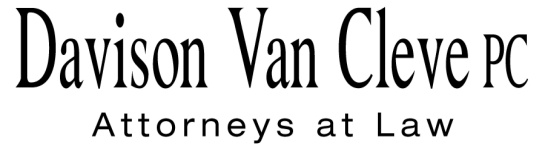 TEL (503) 241-7242     ●     FAX (503) 241-8160     ●     jog@dvclaw.comSuite 400333 S.W. TaylorPortland, OR 97204August 27, 2015Via E-mail and Federal ExpressMr. Steven V. KingExecutive Director & SecretaryWashington Utilities & Transportation Commission1300 S. Evergreen Pk. Dr. S.W.P. O. Box 47250Olympia, WA  98504-7250Re:	The Walla Walla Country Club v. Pacific Power & Light CompanyDocket UE-143932Dear Mr. King:		Enclosed for filing in the above-referenced docket, please find the original and four (4) copies of the Cross-Examination Exhibits on behalf of The Walla Walla Country Club (“Club”), along with the original and one (1) copy of all redacted versions.  		Please note that two of the Club’s Cross-Examination Exhibits contain material that Pacific Power & Light Company has designated as confidential.  Accordingly, the Club is handling the material pursuant to the Protective Order in this docket.		Thank you for your assistance.  If you have any questions, please do not hesitate to call.						Sincerely,						/s/ Jesse O. Gorsuch						Jesse O. GorsuchEnclosurescc: Service ListCERTIFICATE OF SERVICEI hereby certify that I have this day served the attached Cross-Examination Exhibits of The Walla Walla Country Club upon the parties shown below by sending a copy via electronic mail and/or by mailing copies via First Class U.S. Mail, postage prepaid.DATED this 27th day of August, 2015.Davison Van Cleve, P.C.	/s/ Jesse O. GorsuchJesse O. GorsuchR. BRYCE DALLEY
Vice President, Regulation
PacifiCorp
825 NE Multnomah STE 2000
Portland, OR 97232
bryce.dalley@pacificorp.comSALLY BROWN
Assistant Attorney General
WUTC
PO Box 40128
Olympia, WA 98504-0128
sbrown@utc.wa.govSIMON FFITCH
Office of the Attorney General
800 Fifth Avenue STE 2000
Seattle, WA 98104-3188
simonf@atg.wa.govSARAH WALLACE
Pacific Power & Light Co.825 NE Multnomah STE 1800 Portland OR  97232 sarah.wallace@pacificorp.commichelle.mishoe@pacificorp.com  TROY GREENFIELDCLAIRE ROOTJES
Schwabe, Williamson & Wyatt
1420 5th Avenue STE 3400
Seattle, WA 98101
tgreenfield@schwabe.comcrootjes@schwabe.com